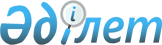 Бiлiм беру ұйымдары қызметкерлерiнiң үлгі штаттарын бекiту туралы
					
			Күшін жойған
			
			
		
					Қазақстан Республикасы Үкіметінің қаулысы 2002 жылғы 4 қараша N 1168. Күші жойылды - Қазақстан Республикасы Үкіметінің 2008 жылғы 30 қаңтардағы N 77 Қаулысымен



      


Күші жойылды - Қазақстан Республикасы Үкіметінің 2008.01.30. 


 N 77 


 (алғаш рет ресми жарияланған күнінен бастап қолданысқа енгізіледі) Қаулысымен.



      "Бiлiм туралы" Қазақстан Республикасының 1999 жылғы 7 маусымдағы 
 Заңының 
 41-бабына сәйкес Қазақстан Республикасының Yкiметi қаулы етеді:




      1. Қоса беріліп отырған:



      1) мектепке дейiнгi ұйымдар қызметкерлерiнiң үлгi штаттары;



      2) жалпы орта бiлiм беру ұйымдары қызметкерлерiнiң үлгi штаттары;



      3) бастауыш кәсiптiк бiлiм беру ұйымдары қызметкерлерiнiң үлгi штаттары;



      4) орта кәсіптік бiлiм беру ұйымдары қызметкерлерiнiң үлгi штаттары;



      5) даму мүмкiндiктерi шектеулi балалар мен жеткiншектерге арналған арнаулы түзеу ұйымдары қызметкерлерiнiң үлгi штаттары;



      6) жетiм балаларға, ата-анасының қамқорлығынсыз қалған балаларға арналған ұйымдар қызметкерлерiнiң үлгi штаттары;



      7) мектептен тыс ұйымдар қызметкерлерiнiң үлгi штаттары;



      8) балаларға арналған психологиялық-медициналық-педагогикалық консультациялар қызметкерлерiнiң үлгi штаттары;



      9) білім беру ұйымдары қызметкерлерiнiң барлық бiлiм беру ұйымдарына ортақ жекелеген лауазымдар бойынша үлгi штаттары бекітілсiн.




      1-1. Жалпы білім беру мектептерінде қосымша штат бірліктерін енгізу 2003 жылғы 1 қыркүйектен бастап бес жыл ішінде кезең-кезеңімен тиісті жылға арналған республикалық бюджет туралы Қазақстан Республикасының Заңында жыл сайын мақсатты трансферттермен көзделген қаражат шегінде жүзеге асырылады.



      Қазақстан Республикасының Білім және ғылым министрлігі облыстардың, Астана, Алматы қалаларының әкімдерімен бірлесіп жыл сайын республикалық бюджетті қалыптастыру кезінде тиісті есептер мен қосымша штат бірліктерін енгізу жөніндегі негіздемелерді берсін. <*>



      


Ескерту. 1-1-тармақпен толықтырылды - ҚР Үкіметінің 2003.11.13. N 1136 


 қаулысымен 
.




      2. Осы қаулы 2003 жылдың 1 қыркүйегiнен бастап күшiне енедi.

      

Қазақстан Республикасының




      Премьер-Министрі





Қазақстан Республикасы Үкiметiнiң  



2002 жылғы 4 қарашадағы       



N 1168 қаулысымен          



бекiтiлген              


Мектепке дейiнгi ұйымдар қызметкерлерiнiң үлгi штаттары


------------------------------------------------------------------



     Лауазымдардың атауы        !    Штат бiрлiктерiнiң саны



                                !    (топтардың санына қарай)



                                !---------------------------------



                                ! 1-3 ! 4-5 ! 6-7 ! 8-9 ! 10 және



                                !     !     !     !     ! одан да



                                !     !     !     !     ! көп



------------------------------------------------------------------



Меңгеруші                          1     1     1     1       1



Педагог-психолог                  0,5   0,5    1     1       1



Әдiскер                           0,5   0,5    1     1       1



Меңгерушiнiң шаруашылық бөлiм



жөнiндегi орынбасары               -     -     -     -       1



Шаруашылық меңгерушiсi            0,5    1     1     1       -



Медбике                           0,5    1     1    1,5     1,5



Емдәмбике                          -     -    0,5   0,5     0,5



Бухгалтер                         0,5   0,5    1     1      1,5



Хатшы                              -     -    0,5   0,5      1



Бас аспаз                          -     -     -     -       1



Аспаз                             1,5    2     3     3       2



Көмекшi жұмысшы                   0,5   0,5    1     1       2



Қоймашы                            -     -     -     -       1



Кастелянша                        0,5   0,5   0,5    1       1



Ғимараттарда кешендi қызмет



көрсететiн және жөндейтiн



жұмысшы (әрбір ғимаратқа)          1     1    1,5   1,5      2



Кiр жуу машиналарының операторы    1     1     1     2       3



Күзетші                            3     3     3     3       3



------------------------------------------------------------------

Мектепке дейiнгi ұйымдардың бiр тобына есептелген



тәрбиешiлер мен тәрбиешiлер көмекшiлерiнiң штат бiрлiктерi

------------------------------------------------------------------



 Лауазымның !  6 күндiк жұмыс аптасы  !  5 күндiк жұмыс аптасы



   атауы    !кезiнде балалардың болуы ! кезiнде балалардың болуы



            !         (сағат)         !         (сағат)



            !-------------------------!---------------------------



            !   9  !  10  !  12  ! 24 !  9  ! 10,5 !  12  !  24



------------------------------------------------------------------



                          Бөбекжай топтары



------------------------------------------------------------------



Тәрбиешi       2,25   2,5     3    5,5   2,0   2,25   2,5   4,5



Тәрбиешiнің



көмекшiсi      1,3    1,5    1,75  2,75  1,1   1,3    1,5   2,5



------------------------------------------------------------------



                        Мектепке дейiнгi топтар



------------------------------------------------------------------



Тәрбиешi       2,25   2,5     3    3,5   2,0   2,25   2,5   3,0



Тәрбиешiнiң



көмекшiсi      1      1,25   1,5   1,5   1     1,15   1,25  1,5



------------------------------------------------------------------

      Ескертулер:



      1. Интернаттық үлгiдегi санаториялық мектепке дейiнгi ұйымдардың тәрбиешiлерi мен тәрбиешiлер көмекшiлерiнiң штат бiрлiктерi (туберкулез, аллергия ауруымен ауыратын, қант диабетімен ауыратын, әлжуаз және жиi ауыратын балалар үшiн) демалыс және мереке күндерiндегi жұмысын есептегенде балалар тәулiк бойы болатын мектепке дейінгі ұйымдардың тәрбиешiлерi мен тәрбиешiлер көмекшілерінің штат бiрлiктерiне сәйкес белгіленедi.

      2. Тәрбиеленушiлердi дамытудың басым бағыты бар мектепке дейiнгi ұйымдарда мынадай лауазымдар:



      әдiскер, бiр бiрлiктен артық емес;



      4 жастағы және одан да ересек балалардың әр тобына 0,25 лауазымдық штат бiрлiгi есебiнен балаларды бейiн бойынша оқыту жөнiндегi оқытушылар лауазымдары қосымша енгiзiледi.

      3. Мектепке дейiнгi ұйымдардағы музыка жетекшiлерi лауазымдарының штат бiрлiктерi 2 жастағы және одан ересек балалардың әрбiр тобына 0,25 лауазымдық штат бiрлiгi есебiнен белгіленеді.

      4. Мектепке дейiнгi ұйымдардағы қазақ тілі оқытушысының штат бiрлiгi 3 жастағы және одан да ересек балалардың әрбiр тобына 0,25 лауазымдық штат бiрлiгi есебiнен белгiленедi.

      5. Есту қабiлетi бұзылған балаларға арналған мектепке дейiнгi ұйымдарда және осындай балалар үшiн арнайы топтар құрылған мектепке дейiнгi ұйымдарда әрбiр топқа бiр штат бiрлiгi сурдопедагог лауазымы қосымша белгіленедi.

      6. Сөйлеу қабiлетi бұзылған балаларға арналған мектепке дейiнгi ұйымдарда және сөйлеу қабiлетi бұзылған балалар үшiн арнайы топтар құрылған мектепке дейiнгi ұйымдарда логопед және дефектолог мұғалiм лауазымдық штат бiрлiктерi қосымша белгiленедi.

      7. Әртүрлi тілде оқыту және тәрбиелеу қатар жүргiзiлетiн эксперименттiк режимде жұмыс iстейтiн мектепке дейiнгi ұйымдарда әдiскерлердiң лауазымдық штат бiрлiктерi топтардың санына қарай, әрбiр топқа 0,25 лауазымдық штат бiрлiгi есебiнен еңбекақы қоры шегiнде тiлдiк оқыту және тәрбие берудiң әрбiр түрi үшiн жеке белгіленедi.

      8. Мектепке дейiнгi ұйымдарда дене тәрбиесi залы болған жағдайда 3 және одан ересек жастағы балалардың әрбiр тобы үшiн 0,25 лауазымдық бiрлiк есебiнде дене тәрбиесi жөнiндегi нұсқаушы лауазымдық штат бiрлiгi қосымша белгiленедi.

      9. Қыли көздi және амблиопиясы бар балаларға арналған арнаулы топтар құрылған мектепке дейiнгi ұйымдарда тифлопедагог мұғалiмi және әрбiр 3 топқа 0,5 лауазымдық штат бiрлiгi есебiнен медициналық аппаратураны жөндеу жөнiндегi техник лауазымдарының штат бiрлiгi белгiленедi.

      10. Балалардың дене мен психикалық денсаулығын сақтау әрi нығайту жөнiндегi мiндеттердi орындайтын және физиотерапия кабинеттерi бар мектепке дейiнгi ұйымдарда дәрiгердiң 1 лауазымдық штат бiрлiгi көзделедi.

      11. Компьютерлiк және ұйымдастыру техникасы бар мектепке дейiнгi ұйымдарда осы техникаға қызмет көрсету жөнiндегi маманның лауазымдық штат бiрлiгi қосымша белгiленедi.

      12. Гуманитарлық-эстетикалық бейiндегi жұмыс бағыты бар мектепке дейiнгi ұйымдарда ата-аналар мен балалардың қазiргi заманға сай талаптары ескерiле отырып, хореограф, эстетика, бейнелеу өнерi жөнiндегi оқытушылардың және басқа да лауазымдардың лауазымдық штат бiрлiктерi қосымша көзделуі мүмкiн.

Қазақстан Республикасы Үкiметiнiң  



2002 жылғы 4 қарашадағы       



N 1168 қаулысымен          



бекiтiлген              




 

Жалпы орта бiлiм беру ұйымдары қызметкерлерiнiң




үлгі штаттары


"Мектеп-бала бақша" кешендерi

------------------------------------------------------------------



      Лауазымдардың атауы       !   Сынып жинақтауыштары мен



                                !        топтардың саны



                                !---------------------------------



                                ! 2-3 ! 4-6 ! 7-9 ! 10-14! 15 және



                                !     !     !     !      ! одан да



                                !     !     !     !      !   көп



------------------------------------------------------------------



               1                !  2  !  3  !  4  !   5  !    6



------------------------------------------------------------------



Директор                           1     1     1      1       1



Директордың оқу жұмысы жөнiндегi



орынбасары                        0,5   0,5    1      1       1



Директордың тәрбие жұмысы



жөнiндегi орынбасары              0,5   0,5    1      1       1



Директордың шаруашылық жұмысы



жөніндегі орынбасары               -     -     -      -       1



Шаруашылық меңгерушісі            0,5   0,5    1      1       1



Медбике                           0,5    1     1     1,5      2



Емдәмбике                          -     -    0,5    0,5      1



Кiшi медициналық персонал         0,5   0,5   0,5    0,5     0,5



Педагог-психолог                  0,5   0,5   0,5     1       1



Әдiскер                           0,5   0,5    1      1       1



Аға вожатый                        -    0,5    1      1       1



Кiтапханашы                       0,5    1     1      1       1



Бас бухгалтер                      -     -     -      -       1



Бухгалтер                         0,5   0,5    1      1       1



Iс қағаздарын жүргiзуші           0,5   0,5    1      1       1



Хатшы                              -     -     1      1       1



Қоймашы                            -     -     -      1       1



Кастелянша                        0,5   0,5   0,5     1       1



Бас аспаз                          -     -     -      1       1



Аспаз                             1,5    2     2      2       3



Асүй жұмысшысы                    0,5   0,5    1      1       2



Ғимараттарда кешендi қызмет



көрсететiн және жөндейтiн



жұмысшы (әрбiр ғимаратқа)          1     1     1      2       2



Күзетші                            3     3     3      3       3



Әрбір ғимаратқа вахтер             1     1     1      1       1



------------------------------------------------------------------

      Ескертулер:

      1. Бiр топтың тәрбиешiсi және тәрбиешiнiң көмекшiсi лауазымдық штат бiрлiктерi тәрбиешi мен тәрбиешi көмекшiсiнiң топтағы бiр мезгiлдегi жұмысы ескеріле отырып, топтың жұмыс режимiне және олардың белгiленген апталық сағат нормаларына қарай белгiленедi.

      2. Түнгi кезектегi тәрбиешiлер көмекшiлерiнiң лауазымдық штат бiрлiктерi екі топқа бір штат бiрлiгi есебiнен белгiленедi. Тәулiк бойы жұмыс iстейтiн бiр немесе тақ санды, сондай-ақ топтарға оқшауланған есiгi бар ұйымдарда екi топқа бiрдей есептелген тәрбиешiлер көмекшiлерiнiң штат бiрлiктерi жеке топқа да қолданылуы мүмкiн.

Жалпы бiлiм беретiн мектептер

------------------------------------------------------------------



  Лауазымдардың атауы   !    Мектеп алдындағы дайындықты қоса



                        !        алғандағы сыныптар (сынып



                        !     жинақтауыштарының) санына қарай



                        !        штат бiрлiктерiнің саны



                        !-----------------------------------------



                        !6-ға !6-10!11-13!14-16!17-20!21-29!30 және



                        !дейін!    !     !     !     !     !одан да



                        !     !    !     !     !     !     !  көп



------------------------------------------------------------------



           1            !  2  !  3 !  4  !  5  !  6  !  7  !  8



------------------------------------------------------------------



Директор                   1     1    1     1     1     1     1



Директордың оқу жұмысы



жөнiндегi орынбасары       -    0,5   1     1     1    1,5    2



Директордың тәрбие



жұмысы жөнiндегi



орынбасары                 -    0,5   1     1     1    1,5    2



Директордың шаруашылық



жұмысы жөнiндегi



орынбасары                 -     -    -     -     1     1     1



Шаруашылық меңгерушiсi     1     1    1     1     -     -     1



Бас бухгалтер              -     -    -     1     1     1     1



Бухгалтер                  1     1    1     1     1     1     2



Педагог-психолог          0,5    1    1     1     1    1,5    2



Аға вожатый               0,5   0,5  0,5    1     1     1     1



Медбике                   0,5   0,5  0,5    1     1    1,5   1,5



Кіші медициналық



қызметшi                   -     -    -    0,5   0,5   0,5   0,5



Kiтапхана меңгерушiсi      -     -    -     1     1     1     1



Кiтапханашы                -    0,5  0,5    -     -     -     1



Іс қағаздарын жүргiзушi   0,5   0,5  0,5    1     1     1     1



Хатшы                      -     -    -     1     1     1     1



Ғимараттарда кешендi



қызмет көрсететiн және



жөндейтiн жұмысшы



(әрбір ғимаратқа)          1     1    1     1    1,5    2     2



Күзетшi                    3     3    3     3     3     3     3



Әрбiр ғимаратқа вахтер     1     1    2     2     2     2     2



------------------------------------------------------------------

      Ескерту.

      Бастауыш мектептерде директордың лауазымы 8 және одан көп сынып жинақтауыштары әрі оқушылар саны 240-тан кем болмаған жағдайда белгiленедi.

Лицейлер, гимназиялар (мектеп-лицейлер, мектеп-гимназиялар),



эксперименттiк алаңдар

------------------------------------------------------------------



    Лауазымдар атауы    !    Мектепке дейінгі дайындықты қоса



                        !    алғанда сынып жинақтауыш санына



                        !     қарай штат бiрлiктерiнің саны



                        !-----------------------------------------



                        !6-ға !6-10!11-13!14-16!17-20!21-29!30-дан



                        !дейін!    !     !     !     !     ! аса



------------------------------------------------------------------



           1            !  2  !  3 !  4  !  5  !  6  !  7  !  8



------------------------------------------------------------------



Директор                   1     1    1     1     1     1     1



Директордың оқу жұмысы



жөнiндегi орынбасары       -    0,5   1     1     1    1,5    2



Директордың тәрбие



жұмысы жөнiндегi



орынбасары                 -    0,5   1     1     1     1     2



Директордың бейін бойынша



оқыту жөніндегі орынбасары 1     1    1     1     1     1     1



Директордың шаруашылық



жұмысы жөнiндегi



орынбасары                 -     -    -     -     1     1     1



Шаруашылық меңгерушiсi     1     1    1     1     -     -     1



Бас бухгалтер              -     -    -     1     1     1     1



Бухгалтер                  1     1    1     1     1     1     2



Менеджер                   1     1    1     1     1     1     1



Педагог-психолог          0,5    1    1     1     1    1,5    2



Аға вожатый               0,5   0,5  0,5    1     1     1     1



Медбике                   0,5   0,5  0,5    1     1    1,5   1,5



Кіші медициналық



қызметшi                   -    0,5  0,5   0,5   0,5   0,5   0,5



Kiтапхана меңгерушiсi      -     -    -     1     1     1     1



Кiтапханашы                -    0,5  0,5    -     -     -     1



Іс қағаздарын жүргiзушi   0,5   0,5  0,5    1     1     1     1



Хатшы                      -     -    -     1     1     1     1



Ғимараттарда кешендi



қызмет көрсететiн және



жөндейтiн жұмысшы



(әрбір ғимаратқа)          1     1    1     1     2     2     2



Күзетшi                    3     3    3     3     3     3     3



Вахтер, әрбiр ғимаратқа    1     1    2     2     2     2     2



------------------------------------------------------------------

Жекелеген пәндердi тереңдетiп оқытатын мамандандырылған



мектеп-интернаттар, дарынды балаларға арналған



мектеп-интернаттар және әскери мектеп-интернаттар

------------------------------------------------------------------



          Лауазымдар атауы           !   Сынып жинақтауыштың



                                     !    санына қарай штат



                                     !    бiрлiктерiнiң саны



                                     !----------------------------



                                     !10-ға! 10-20! 21-30! 31 және



                                     !дейiн!      !      ! одан да



                                     !     !      !      ! көп



------------------------------------------------------------------



                  1                  !  2  !   3  !   4  !   5



------------------------------------------------------------------



Директор (бастық)                       1      1      1      1



Директордың (бастықтың) оқу жұмысы



жөнiндегi орынбасары                   0,5     1     1,5     2



Директордың (бастықтың) тәрбие



жұмысы жөніндегi орынбасары            0,5     1      1      2



Директордың (бастықтың) бейін



бойынша оқыту жөнiндегi орынбасары      1      1      1      1



Директордың (бастықтың) шаруашылық



жұмысы жөнiндегi орынбасары             -      1      1      1



Интернат меңгерушісі                    1      1      1      1



Шаруашылық (қойма) меңгерушісі          1      1      1      1



Бас бухгалтер                           -      1      1      1



Бухгалтер                               2      2      3      3



Менеджер                                1      1      1      1



Педагог-психолог                        1      1     1,5     2



Дәрiгeр-педиатр                         1     1,5    1,5     2



Медициналық бике                        1      1     1,5    1,5



Емдәмбике                               1      1      1      1



Кiшi медициналық персонал               1      1      1      1



Кадр мәселелерi жөнiндегi инспектор     1      1      1      1



Кiтапхана меңгерушісі                   -      1      1      1



Кітапханашы                             1      1      1      1



Іс қағаздарын жүргізуші                0,5     1      1      1



Оқу бөлiмiнiң хатшысы                   1      1      1      1



Хатшы                                   -      1      1      1



Мұрағатшы                               1      1      1      1



Комендант, әрбiр ғимаратқа              1      1      1      1



Қоймашы                                 1      1      1      1



Кастелянша                              1      1      1      1



Экспедитор                              1      1      1      1



Бас аспаз                               1      1      1      1



Кір жуу машиналарының операторы         1      2      2      3



Аяқ киімшi                              1      1      1      1



Киiм бүтiндеу жөнiндегi тiгiншi         1      1      1      1



Ғимараттарда кешендi қызмет



көрсететiн және жөндейтiн жұмысшы



(әрбiр ғимаратқа)                       1      2      2      2



Шаштараз                                1      1      1     1,5



Күзетшi, әрбiр ғимаратқа                3      3      3      3



Вахтер, әрбiр ғимаратқа                 2      2      2      2



Жүкшi                                   1      1      1      1



------------------------------------------------------------------

      Ескертулер:

      1. Тәрбиеленушiлердiң саны 1-7 сыныптардағы тәрбиеленушiлердiң әрбiр тобына 2 бiрлiктен белгiленедi және 8-11 сыныптардағы тәрбиеленушiлердiң әрбiр тобына түнгi уақыттағы, демалыс, мейрам күндерi мен демалыс кезеңiнде тәрбиешiнi ауыстыруды қоса алғанда, бiр топқа бiр бiрлiктен белгiленедi.

      2. Жатақхана (интернат) бойынша кезекшiнiң немесе тәрбиешi көмекшiсiнiң лауазымдық штат бiрлiктерi әрбiр жатын корпусқа жұмыстың ауысымдық режимi ескерiле отырып, белгіленедi.

      3. Аспаз бен ас үйдiң көмекшi жұмысшылары лауазымдық штат бiрлiктерi оқушылар санына қарай әрбiр 60 балаға бiр штат бiрлiгi есебiнен енгiзiледi.

      4. Әскери мектеп-интернаттарда әскери-жаттығу жұмыстарын жүргiзу үшiн тир меңгерушiсi мен қару қоймасы меңгерушiсiнің штат бiрлiктерi қосымша енгiзiледi.

Жалпы және санаториялық үлгiдегi мектеп-интернаттар

------------------------------------------------------------------



      Лауазымдардың атауы          !  Тәрбиеленушілердiң топтар



                                   !     санына қарай штат



                                   !     бірлiктерiнiң саны



                                   !------------------------------



                                   !  8-10  !  11-15  !  16 және



                                   !        !         !одан да көп



------------------------------------------------------------------



Директор                               1         1          1



Директордың оқу жұмысы жөнiндегi



орынбасары                             1         1          1



Директордың тәрбие жұмысы жөнiндегi



орынбасары                             1         1          1



Директордың шаруашылық жұмысы



жөнiндегi орынбасары                   1         1          1



Педагог-психолог                       1         1          1



Аға вожатый                            1         1          1



Дәрiгeр                                1         1          1



Tәулiк бойы кезекшi медбике            4         4          4



Кіші медициналық персонал             0,5       0,5        0,5



Кiтапхана меңгерушісі                  -         1          1



Кiтапханашы                           0,5       0,5         1



Бас бухгалтер                          1         1          1



Бухгалтер                              1         1          1



Іс қағаздарын жүргізуші (хатшы)        1         1          1



Бас аспаз                              1         1          1



Аспаз                                  2         2          2



Асүй жұмысшысы                         1         2          2



Қоймашы                                1         1          1



Кастелянша                             1         1          1



Экспедитoр                             1         1          1



Аяқ киiмшi                             1         1          1



Киiм мен iшкиiм жөндейтiн тiгiншi      1         1          1



Кір жуу машиналарының операторы        2         2          3



Ғимараттарда кешендi қызмет



көрсететiн және жөндейтiн жұмысшы



(әрбiр ғимаратқа)                      1         1          2



Күзетшi                                3         3          3



Вахтер, әрбiр ғимаратқа                1         1          1



Жүкшi                                  1         1          1



------------------------------------------------------------------

      Ескертулер:

      1. Тәрбиешiлердiң саны демалыс, мереке күндерi және демалыс кезеңiнде ауыстырылатын күндерiн қоса есептегенде, 1-7 сыныптардағы тәрбиеленушiлердiң әрбiр тобына 2 бiрлiк және 8-11 сыныптардағы тәрбиеленушiлердiң әрбiр тобына 1 бiрлiк белгiленедi.



      Ата-анасының қамқорлығынсыз қалған 100-ге дейiн оқушысы бар мектеп-интернаттарда тәрбиешi лауазымының 1 штат бiрлiгi қосымша белгiленедi, ал 100-ден астам тәрбиеленушiлерi бар мектеп-интернаттарда әрбiр 50 оқушы тобына 0,5 штат бiрлiгi есебiнен тәрбиешi лауазымының штат бiрлiгi қосымша белгiленедi.



      2. Санаториялық үлгідегi туберкулез мектеп-интернаттарында дәрiгерлер мен медбикелердiң штат бiрлiктерi осы интернаттарда оқитын әрбiр 100 оқушыға бiр дәрiгер мен екi медбике бiрлiгi есебiнен белгiленедi.

Мектептердiң, орта кәсiптiк өнер оқу орындарының



жанындағы интернаттар

------------------------------------------------------------------



   Лауазымдар атауы    !         Тәрбиеленушiлердiң саны



                       !------------------------------------------



                       !25-ке!25-50!50-100!101-120!121-160!160



                       !дейiн!     !      !       !       !және



                       !     !     !      !       !       !одан да



                       !     !     !      !       !       !көп



------------------------------------------------------------------



            1          !  2  !  3  !   4  !   5   !   6   !  7



------------------------------------------------------------------



Интернат меңгерушiсi      -     -      1      1       1      1



Бас аспаз                 1    1,5    1,5    1,5      2      2



Аспаз                    0,5   0,5    0,5     1       1      1



Асүй жұмысшысы           0,5    1      1      1      1,5     2



Кастелянша                -     -      -      1       1      1



Кiр жуатын машиналардың



операторы                0,5    1     1,5    1,5      2      2



Тәрбиешiнiң көмекшiсi     2     2      2      2       2      2



Шаруашылық меңгерушісi   0,5    1      1      1       1      1



Медбике                  0,5   0,5    0,5     1       1      1



------------------------------------------------------------------

      Ескертулер:

      Жалпы бiлiм беру мектептерiнiң жанындағы мектеп интернаттарда кемiнде 25 адамнан тұратын топқа бiр тәрбиешi лауазымдық штат бiрлiгi, бiрақ интернатқа кемiнде 1,5 бiрлiк есебiнен белгiленедi.



      Интернатта 2 немесе одан да көп жатын корпусы болған жағдайда тәрбиешi көмекшілерiнiң штат бiрлiктерi осы корпуста тұратын тәрбиеленушілердiң санына қарай белгіленедi.



      Саны 100-ден астам тәрбиеленушi тұратын интернатта жатын корпустың әр қабатына 2 штат бiрлiгi есебiнен тәрбиешi көмекшiсінің лауазымы белгiленедi.



      Интернаттағы ғимараттарға, құрылыстар мен жабдықтарға кешенді қызмет көрсететiн және жөндейтiн жұмысшы лауазымының штат бiрлiгi жалпы бiлiм беру мектебiнде көрсетiлген лауазым болмаған жағдайда енгiзiледi.

Қазақстан Республикасы Үкiметiнiң  



2002 жылғы 4 қарашадағы       



N 1168 қаулысымен          



бекiтiлген              




 

Бастауыш кәсiптiк бiлiм беру ұйымдары




қызметкерлерiнiң үлгi штаттары


------------------------------------------------------------------



            Лауазымдардың атауы          ! Оқушылар санына қарай



                                         ! штат бiрлiктерiнiң саны



                                         !------------------------



                                         ! 280-гe !281-880!881-ден



                                         ! дейiн  !       !жоғары



------------------------------------------------------------------



                     1                   !    2   !   3   !   4



------------------------------------------------------------------



Директор                                      1       1       1



Директордың оқу жұмысы жөнiндегi



орынбасары                                    1       1       1



Директордың тәрбие жұмысы жөнiндегi



орынбасары                                    1       1       1



Директордың оқу-өндiрiстiк жұмыс



жөнiндегi орынбасары                          1       1       1



Директордың шаруашылық жұмыс жөнiндегi



орынбасары                                    -       1       1



Кадрлар бөлiмiнiң меңгерушісі                 1       1       1



Аға шебер                                     1       1       1



Бастауыш әскери дайындық жөнiндегi



оқытушы-ұйымдастырушы                         1       1       1



Педагог-психолог                              1       1       1



Әдiскер                                       1       1       1



Медициналық бике                              1       1       1



Бас бухгалтер                                 1       1       1



Бухгалтер                                     1       2       2



Оқу бөлiмiнiң хатшысы                         -       1       1



Хатшы (iс қағаздарын жүргiзушi)               1       1       1



Кiтапхана меңгерушісі                         -       1       1



Кiтапханашы                                   1       1       1



Жатақхана меңгерушісі                         1       1       1



Паспортшы                                    0,5     0,5      1



Шаруашылық меңгерушiсi                        1       1       1



Қоймашы                                       -       1       1



Комендант, әрбiр ғимаратқа                    1       1       1



Бас аспаз                                     1       1       1



Аспаз                                         2       3       4



Асүй жұмысшысы                                1       1       1



Экспедитор                                    1       1       1



Ғимараттарда кешенді қызмет көрсететiн



және жөндейтін жұмысшы (әрбір ғимаратқа)      1       1       2



Кір жуу машиналарының операторы               1       2       2



Күзетшi                                       3       3       3



Вахтер, әрбір ғимаратқа                       1       1       1



Жүкшi                                         1       1       1



------------------------------------------------------------------

      Ескертулер:

      1. Бастауыш кәсiптiк бiлiм беру лицейлерiнде эксперименттiк алаңдарда оқушылардың санына қарамастан, директордың бейiндiк оқыту жөнiндегi орынбасары лауазымының штат бiрлiгi қосымша белгiленедi.

      2. Бастауыш кәсіптiк бiлiм беру ұйымында өндiрiстiк оқыту шеберi лауазымының штат бiрлiгi 12-15 оқушыдан тұратын өндiрiстiк оқу тобына бiр штат бiрлiгi есебiнен, ал күрделi жабдықтарға қызмет көрсетумен, қауiптi әрi күрделi жұмыстар орындаумен байланысты кәсiптер бойынша жергiлiктi жағдайға қарай белгiленедi.

      3. Бастауыш кәсiптiк бiлiм беру ұйымдарында филиал меңгерушiсi лауазымының штат бiрлiгi филиалдағы оқушылар саны 150 оқушыдан көп болған жағдайда енгізiледi.

      4. Бастауыш кәсiптiк бiлiм беру ұйымдарында жатақхана бойынша тәрбиешi лауазымының штат бiрлiгi жатақханада тұратын әрбiр 75 оқушыға және әрбiр 25 жетiм балаға енгiзiледi.

      5. Саны 75 және одан көп адамнан тұратын бастауыш кәсiптiк бiлiм беру ұйымының жатақханаларында әр ауысымның жатақхана бойынша кезекшiсi лауазымының штат бiрлiгi белгiленедi. Көп қабатты, бiрнеше кiретiн оқшауланған есiктерi бар жатақханаларда кезекшiлер саны жеке тәртiппен белгiленедi.

      6. Бастауыш кәсiптiк бiлiм беретiн ұйымдарда әскери мiндеттiлер мен әскерге шақырылушылар саны 500 немесе одан көп болған жағдайда кадрлар және арнайы жұмыс жөніндегі инспектор лауазымының штат бiрлiгi белгіленедi.

      7. Бастауыш кәсіптiк бiлiм беру ұйымдарында 20 және одан көп жұмыс iстеп тұрған жабдықтар (станоктар, машиналар, автомобильдер, тракторлар және басқалар) болған жағдайда механик лауазымының штат бiрлiгi енгiзiледi.

      8. Бастауыш кәсіптiк бiлiм беру ұйымдарының штат бiрлiктерiн белгілеу кезiнде оқу жылының 1 қаңтарындағы оқушылардың тiзiмдiк құрамы бойынша оқушылар саны негiзге алынады.

      9. Музыкалық жетекшi, көркемдiк жетекшi, суретшi, мұрағатшы лауазымдарының штат бiрлiктерi еңбекақы қоры шегінде немесе ұсынылған ақылы қызметiнен түскен қаражат есебiнен бағдарламалар әкiмшiлерiмен келiсiм бойынша енгiзiледi.

Қазақстан Республикасы Үкiметiнiң  



2002 жылғы 4 қарашадағы       



N 1168 қаулысымен          



бекiтiлген              




 

Орта кәсiптiк бiлiм беру ұйымдары




қызметкерлерiнiң үлгi штаттары


------------------------------------------------------------------



            Лауазымдардың атауы          ! Оқушылар санына қарай



                                         ! штат бiрлiктерiнiң саны



                                         !------------------------



                                         ! 280-гe !281-880!881-ден



                                         ! дейiн  !       !жоғары



------------------------------------------------------------------



                     1                   !    2   !   3   !   4



------------------------------------------------------------------



Директор                                      1       1       1



Директордың оқу жұмысы жөнiндегi



орынбасары                                    1       1       1



Директордың тәрбие жұмысы жөнiндегi



орынбасары                                    1       1       1



Директордың оқу-өндiрiстiк жұмыс



жөнiндегi орынбасары                          1       1       1



Директордың шаруашылық жұмыс жөнiндегi



орынбасары                                    -       1       1



Медициналық бике                              1       1       1



Бастауыш әскери дайындық жөнiндегi



оқытушы-ұйымдастырушы                         1       1       1



Педагог-психолог                              1       1       1



Әдiскер                                       1       1       1



Кадрлар бөлiмiнiң меңгерушісі                 -       1       1



Психолог                                      1       1       1



Кадрлар жөніндегі (арнайы жұмыс бойынша)



инспектор                                    0,5      1       1



Бас бухгалтер                                 1       1       1



Бухгалтер                                     1       2       2



Оқу бөлiмiнiң хатшысы                         -       1       1



Хатшы (iс қағаздарын жүргiзушi)               1       1       1



Кiтапхана меңгерушісі                         -       1       1



Кiтапханашы                                   1       1       2



Жатақхана меңгерушісі                         1       1       1



Паспортшы                                    0,5     0,5      1



Шаруашылық меңгерушiсi                        1       1       1



Қоймашы                                       -       1       1



Комендант, әрбiр ғимаратқа                    1       1       1



Ғимараттарда кешенді қызмет көрсететiн



және жөндейтін жұмысшы (әрбір ғимаратқа)      1       1       2



Кір жуу машиналарының операторы               1       2       2



Күзетшi                                       3       3       3



Вахтер, әрбір ғимаратқа                       1       1       1



------------------------------------------------------------------

      Ескертулер:



      1. Орта кәсiптiк бiлiм беру ұйымдарында ақпараттық жүйенi қолдану салалары бойынша мамандар даярлау кезiнде директордың ақпараттық технологиялар жөнiндегi орынбасары лауазымының штат бiрлiгi қосымша белгiленедi.

      2. Осы ұйымдарда бiр немесе бiрнеше мамандық бойынша кемiнде 150 оқушы саны бар болса, әр мамандық бойынша бөлiмше меңгерушiсi лауазымының штат бiрлiгi белгiленедi.

      3. Орта кәсiптiк бiлiм беру ұйымдарында жатақхана бойынша тәрбиешi лауазымының штат бiрлiгi жатақханада тұратын әрбiр 75 оқушыға белгiленедi.

      4. Орта кәсiптiк бiлiм беру ұйымының жатақханасында 100 және одан көп адам тұратын болса, әр ауысымға жатақхана кезекшiсi лауазымының штат бiрлiгi белгiленедi. Көп қабатты, кiретiн бiрнеше бөлек есiктерi бар жатақханаларда кезекшiлер саны жеке тәртiппен белгiленедi.

      5. Әскери мiндеттiлер және әскерге шақырылушылар саны 500 немесе одан да көп орта кәсiптiк бiлiм беру ұйымдарында кадр және арнайы жұмыс жөнiндегi инспектор лауазымының штат бiрлiгi белгiленедi.

      6. Орта кәсiптiк бiлiм беру ұйымдарында 20 және одан көп жұмыс iстеп тұрған жабдықтар (станоктар, машиналар, автомобильдер, тракторлар және тағы басқалар) болған жағдайда механик лауазымының штат бiрлiгi енгiзіледi.

      7. Штат бiрлiктерiн белгiлеген кезде оқу жылының 1-қаңтарындағы оқушылардың тiзiмдiк құрамдағы саны негiзге алынады.

      8. Орта кәсiптiк бiлiм беру ұйымдарының құрамында оқу-әдiстемелiк бiрлестiк болған жағдайда директордың оқу-әдiстемелiк бiрлестiк жөнiндегi орынбасары, әдiскер, техник лауазымдарының штат бiрлiктерi қосымша белгiленедi.

Қазақстан Республикасы Үкiметiнiң  



2002 жылғы 4 қарашадағы       



N 1168 қаулысымен          



бекiтiлген              




 

Даму мүмкiндiктерi шектеулi балалар мен




жеткiншектерге арналған арнаулы түзеу ұйымдары




қызметкерлерiнiң үлгi штаттары


------------------------------------------------------------------



       Лауазымдар атауы         !   Тәрбиеленушiлер топтарына



                                !  қарай штаттық бiрлiктер саны



                                !---------------------------------



                                ! 8-ге ! 9-14 ! 15-30 ! 31 және



                                !дейін !      !       !одан да аса



------------------------------------------------------------------



                1               !   2  !   3  !   4   !     5



------------------------------------------------------------------



Директор                            1      1      1         1



Директордың оқу-тәрбие жұмысы



жөнiндегi орынбасары                1      -      -         -



Директордың оқу жұмысы жөнiндегi



орынбасары                          -      1      1         1



Директордың тәрбие жұмысы



жөнiндегі орынбасары                -      1      1         1



Директордың шаруашылық жұмысы



жөнiндегi орынбасары                1      1      1         1



Педагог-психолог                    1      1     1,5        2



Аға вожатый                         1      1      1         1



Дәрiгер                             1      1      1         1



Тәулiк бойы кезекшiлік ететiн



медбике                             4      4      4         4



Кiшi медициналық персонал          0,5    0,5    0,5        1



Бас бухгалтер                       1      1      1         1



Бухгалтер                           1      1      1         1



Iс қағаздарын жүргiзушi (хатшы)     1      1      1         1



Кiтапхана меңгерушісі               -      1      1         1



Кiтапханашы                        0,5     -      -         1



Қоймашы                             1      1      1         1



Кастелянша                          1      1      1         1



Экспедитор                          1      1      1         1



Бас аспаз                           -      1      1         1



Аспаз                               2      2      2         2



Асхана жұмысшысы                    1      1      2         3



Кір жуу машиналарының операторы     1      2      3         3



Ғимараттарда кешенді қызмет



көрсететiн және жөндейтін жұмысшы



(әрбір ғимаратқа)                   1      1      2         2



Күзетшi                             3      3      3         3



Вахтер, әр ғимаратқа                1      1      1         1



Жүкші                               1      1      1         2



------------------------------------------------------------------

      Ескертулер:



      1. Даму мүмкiндiктерi шектеулi балалар мен жеткiншектердiң арнаулы түзеу ұйымдарында тәрбиешiлердiң саны тәрбиеленушiлердiң әр тобына 2 штат бiрлiгi есебiнен белгiленедi.



      2. Сыныптар және тәрбиелеу топтарының толықтырылуы даму мүмкiндiктерi шектеулi балалар мен жеткiншектерге арналған арнаулы түзеу ұйымдары туралы нормативтiк құқықтық актiлермен белгiленедi.



      3. Арнаулы түзеу ұйымдарында жетiм және ата-анасының қамқорлығынсыз қалған, сондай-ақ жексенбi, мереке күндерi осы ұйымдарда қалатын балалар үшiн қосымша мынадай лауазымдар белгiленедi:



      осындай әрбiр 25 балаға 0,25 штат бiрлiгi есебiнен, бiрақ әр ұйымда 0,25 штат бiрлiгiнен кем болмайтын тәрбиешi лауазымының штат бiрлiгi;



      ұйымда кемiнде осындай 25 бала болған жағдайда 0,5 штат бiрлiгi аспаз лауазымы енгiзiледi.



      4. Қозғалыс мүшелерi мен сөйлеу қабiлетi нашар балаларға арналған арнаулы түзеу ұйымдарында 12-15 балаға 1 штат бiрлiгi есебiнен логопед мұғалiм және дефектолог мұғалiм, кемтарлығы күрделi балаларға арналған балалар саны 6-дан аспайтын топтарға бiр штат бiрлiк есебiнен белгiленедi.



      5. Бiр немесе бiрнеше мектепке дейiнгi топтары бар арнаулы түзеу ұйымдарында әрбiр топ үшiн мынадай лауазымдар белгiленедi:



      тәрбиешi - 2 штат бiрлiгi;



      естiмейтiн, нашар еститiн, кейiн саңырау болған балалар топтары үшiн дефектолог мұғалiм, зағип және нашар көретiн, ойлау қабiлетi нашар балалар тобы үшiн 1 штат бiрлiгi.



      6. Арнаулы түзеу ұйымдарының көру және сөйлеу қабiлеттерi нашар, жүрiп-тұру мүшелерi зақымданған мектепке дейінгi балалар топтарында 2 штат бiрлiгi есебiнен тәрбиешi көмекшiсiнiң штат лауазымы, сөйлеу қабiлетi өте нашар әрбiр 10 балаға және фонетикалық сөйлеу қатары бұзылған әрбiр 12 балаға мұғалiм-логопед лауазымының штат бiрлiгi белгiленедi. Егер мектепке дейiнгi топтардың жатын бөлмелерi қатар орналасса, әрбiр 2 топқа 2,5 штат бiрлiгi есебiнен тәрбиешiнiң көмекшiсi, 0,5 штат бiрлiгi есебiнен кiр жуу машинисi лауазымының штат бiрлiгi белгiленедi.



      7. Арнаулы түзеу ұйымдарында екi немесе одан да көп мектепке дейінгi топтар болған жағдайда 0,5 бiрлiк есебiнен аспаз және көмекші жұмысшы лауазымдарының штат бiрлiктерi қосымша белгiленедi.



      8. Көру қабiлетi нашар және жүрiп-тұру мүшелерi зақымданған



4-тен 9-ға дейiнгi топтары бар арнаулы түзету ұйымдарында 1 штат бiрлiгi есебiнен, егер 9 және одан да көп топтар болған жағдайда көмекшi жұмысшы лауазымының 2 штат бiрлiгi қосымша белгiленедi.



      9. Жүрiп-тұру мүшелерi зақымданған балаларға арналған арнаулы түзеу мекемелерiнде: 100-гe дейiн тәрбиеленушiсi болса 0,5 штат бiрлiгi, осы ұйымдарда тәрбиеленушi саны 100-ден асатын болса - 1 штат бiрлiгi есебiнен ортопедиялық аппараттарды жөндеу жөніндегi техник лауазымының штат бiрлiгi белгіленедi.



      10. Арнаулы түзеу ұйымдарында көру қабiлетi нашар балалардың бедерлi қарiптермен жазылған әдебиет оқулықтарын пайдаланатын 4-5 топтар болса, 0,5 бiрлiгi есебiнен кiтапханашы лауазымы белгiленедi.



      11. Есту қабiлетi нашар балаларға арналған арнаулы түзеу ұйымдарында дыбысты күшейту аппараттарына қызмет көрсету жөнiндегi техник лауазымы 3-8 сыныптарға 1 бiрлiгi, осындай 9-16 сынып болса - 1,5 бiрлiгi есебiнен белгiленедi. Бұл сыныптардың санында дыбысты күшейту аппаратураларын орнатылған мектепке дейiнгi топтар да есепке алынады.



      12. Ecту қабілетi нашар балаларға арналған арнаулы түзеу ұйымдарында есту кабинетiнiң дефектолог мұғалiмi лауазымының 1 штат бiрлiгi белгіленедi.



      13. Тәрбиешiнiң көмекшiсi лауазымы әрбiр жатын корпусына 2 штат бiрлiгi есебiнен енгiзiледi, егер жатын корпусына 100-ден аса тәрбиеленушi орналастырылса, жатын корпустың әрбiр қабатына 2 штат бiрлiгi енгiзiледi.



      14. Арнаулы түзеу ұйымдарында жатын корпусынан тыс орналасқан изолятор болған жағдайда, қосымша 2 штат бiрлiгi тәрбиешiнiң көмекшiсi лауазымы қосымша енгiзiледi.



      15. Жуылатын бұйымдардың бiр бөлiгi кiр жуатын орындарға тапсырылатын жағдайда 15-кe дейiн топ саны бар арнаулы түзеу ұйымдарында кiр жуу машиналары операторы лауазымының бiр штат бiрлiгi, ал 15 және одан да аса топтары болса - 2 лауазымдық штат бiрлiгi белгiленедi.



      16. Жүрiп-тұру мүшелерi зақымданған балаларға арналған түзеу ұйымдарында әрбiр топқа 0,5 штат бiрлiгi есебiнен массаж жасаушы медбике лауазымының штат бiрлiгi белгiленедi.



      17. 150-ден астам тәрбиеленушiсi бар арнаулы түзеу ұйымдарында 1 штат бiрлiгi психиатр-дәрiгер лауазымы қосымша енгiзiледi.

Қазақстан Республикасы   



Үкiметiнiң         



2002 жылғы 4 қарашадағы  



N 1168 қаулысымен     



бекітiлген        




 

Жетiм балаларға және ата-анасының қамқорлығынсыз




қалған балаларға арналған ұйымдар қызметкерлерiнiң




үлгi штаттары


------------------------------------------------------------------



        Лауазымдардың атауы       !   Тәрбиеленушiлер топтарының



                                  !        санына қарай штат



                                  !       бiрлiктерiнiң саны



                                  !-------------------------------



                                  ! 5 топқа !  5-9   ! 10 және



                                  ! дейiн   ! топтар ! одан да



                                  !         !        ! көп топтар



------------------------------------------------------------------



                 1                !    2    !    3   !     4



------------------------------------------------------------------



Директор                               1         1         1



Директордың оқу жұмысы жөнiндегi



орынбасары                            0,5        1         1



Директордың тәрбие жұмысы



жөнiндегi орынбасары                  0,5        1         1



Директордың шаруашылық жұмысы



жөнiндегi орынбасары                   1         1         1



Әдiскер                               0,5        1         1



Педагог-психолог                       1         1         1



Әлеуметтiк педагог                     1         1         1



Бас бухгалтер                          1         1         1



Бухгалтер                              1         1         1



Кадрлар мәселелерi жөнiндегi



инспектор                              -        0,5        1



Хатшы                                  1         1         1



Дәрiгер-педиатр                        1         1         1



Тәулiк бойы кезекшiлiк ететiн медбике  4         4         4



Кiшi медициналық персонал             0,5       0,5        1



Кiтапхана меңгерушісі                  -         -         1



Кiтапханашы                            1         1         -



Қоймашы                                1         1         1



Кастелянша                             1         1         1



Киiм-кешек пен iш киiмдi жөндейтiн



тiгiншi                                1         1         1



Экспедитор                            0,5        1         1



Бас аспаз                              1         1         1



Аспаз                                  2         4         4



Асхана жұмысшысы                       3         3         3



Ыдыс жуушы                             1         2         3



Kiр жуу машиналарының операторы        1         2         3



Аяқ киiмшi                             1         1         1



Шаштараз                               1         1         1



Ғимараттарда кешендi қызмет



көрсететiн және жөндейтiн жұмысшы



(әрбiр ғимаратқа)                      1         2         2



Күзетшi                                3         3         3



Жүкшi                                  1         1         1



Вахтер, әрбір ғимаратқа                1         1         1



------------------------------------------------------------------

      Ескертулер.



      1. Балалық шақ үйлерiнде қосымша невропатолог дәрiгерi, физиокабинет медбикесi, патронаждық бикесi, емдәмбикесi, аға медбике, емдiк дене тәрбиесi жөнiндегi нұсқаушы, массаж жасаушы, сондай-ақ қажет болған жағдайда медбикенiң лауазымдық штат бiрлiктерi қосымша енгiзiледi.



      2. Жетiм балаларға және ата-анасының қамқорлығынсыз қалған балаларға арналған ұйымдарда тіс дәрiгерi, физиотерапия жөнiндегi медбике және емдiк дене тәрбиесi жөнiндегi нұсқаушы лауазымдары 150-ге дейiн тәрбиеленушiлер болған жағдайда 0,5 штат бiрлiгi және 150-ден астам тәрбиеленуші болған жағдайда 1 штат бiрлiгi есебiнен белгіленеді.



      3. Жетiм балаларға және ата-анасының қамқорлығынсыз қалған балаларға арналған ұйымдарда тәрбиешiлер лауазымының штат бiрлiгiнiң саны (мектепке дейiнгi жастағы балалар топтарында тәрбиешiлердiң көмекшiлерi лауазымдарының штат бiрлiктерi қосымша белгiленедi) тәрбиеленушiлердiң әрбiр тобына (отбасына) олардың демалыс және мереке күндерiндегi ауысымдарын, түнгi уақыттағы кезекшiлiктi қоса, апталық жүктеменi ескере отырып, ұйымның жұмыс режимiне сәйкес белгіленедi.



      4. Аталған ұйымдарда есту, сөйлеу, көру және ойлау қабілеттерi нашар балалар (жанары нашарлаған балалардан басқа) болса, әрбiр топқа дефектолог мұғалiм лауазымы, сөйлеу қабiлетi өте нашар 12 баладан тұратын әрбiр топқа (алалия, дизартия, ринолалия, афазия, тұтығу) сөйлеу немесе фонетикалық сөйлеу құрылымы бұзылған 15 баладан тұратын әрбiр топқа логопед мұғалiм лауазымының штат бiрлiгi белгiленедi.



      5. Жетiм балаларға және ата-анасының қамқорлығынсыз қалған балаларға арналған ұйымдарда үйiрмелiк, еңбек, спорт және емдеу iс-шаралары өткiзiлуiне қарай музыка жетекшiсi, қосымша бiлiм беру педагогы, сондай-ақ дене шынықтыру мен еңбекке баулу жөнiндегi нұсқаушы лауазымдарының штат бiрлiктерi белгiленедi.



      6. Жер телiмдерi мен қосалқы шаруашылықтары бар жетiм балаларға және ата-анасының қамқорлығынсыз қалған балаларға арналған ұйымдарда бейiн бойынша мамандардың лауазымдық штат бiрлiктерi (агроном, зоотехник т.б.) қосымша енгiзiледi.



      7. Жетiм балаларға және ата-анасының қамқорлығынсыз қалған балаларға арналған ұйымдардың жанында жалпы бiлiм беретiн мектеп, өзiнiң демалыс аймағы болған жағдайына қосымша штат бiрлiктерi тиiстi бiлiм беру ұйымдарының үлгi штаттарына сәйкес белгiленедi.

Қазақстан Республикасы   



Үкiметiнiң         



2002 жылғы 4 қарашадағы  



N 1168 қаулысымен     



бекiтiлген        




 

Мектептен тыс ұйымдар қызметкерлерiнiң үлгі штаттары


Спорт мектептерi

------------------------------------------------------------------



                                 !     Топ санына қарай штат



                                 !      бiрлiктерiнiң саны



       Лауазымдардың атауы       !--------------------------------



                                 !  35-тен  ! 26-дан  ! 25-ке



                                 ! көп болса! 35-ке   ! дейін



                                 !          ! дейiн   ! болса



                                 !          ! болса   !



------------------------------------------------------------------



Директор                               1         1          1



Директордың оқу жұмысы жөнiндегi



орынбасары                             1         1          1



Директордың шаруашылық жұмысы



жөнiндегi орынбасары                   1         1          1



Шаруашылық меңгерушiсi                 -         1          1



Дәрігер                                1         1          1



Хатшы (ic қағаздарын жүргізуші)        1         1         0,5



Бухгалтер                              1        0,5        0,5



Ғимараттарда кешендi қызмет



көрсететiн және жөндейтiн



жұмысшы                                2        1,5         1



Жабдықтар жөнiндегi техник             1         -          -



Күзетшi                                3         3          3



Вахтер, әрбiр ғимаратқа                1         1          1



------------------------------------------------------------------



      Ескертулер:



      1. Спорт мектептерiндегi әдiстемешi-нұсқаушылар лауазымдарының штат бiрлiктерiнiң саны спорт түрлерi бойынша бөлiмшелерiнiң санына қарай белгіленедi.



      2. Оқу-жаттығу процесiне қызмет көрсету, спорттық мүкәммал мен жабдықтарды жөндеу және жабдықтау жөнiнде қызмет көрсететiн механиктер лауазымдарының штат бiрлiктерi спорт құрылыстары мен спорт мектебiндегi спорт түрлерi ескерiле отырып белгiленедi.



      3. Балалар-жасөспiрiмдердiң арнаулы спорт олимпиадалық резервтер мектептерi қызметкерлерiнiң үлгi штаттары топтар саны 35-тен асатын спорт мектептерiнiң штат бiрлiктерiне сәйкес белгiленедi.

Балалардың музыкалық, көркем, өнер мектептерi

------------------------------------------------------------------



      Лауазымдардың атауы        !  Оқушылар санына қарай штат



                                 !     бiрлiктерiнің саны



                                 !--------------------------------



                                 !50-ге!51-100!101-250!251-500!500



                                 !дейін!      !       !       !-ден



                                 !     !      !       !       !аса



------------------------------------------------------------------



Директор                            -      1      1       1     1



Директордың оқу жұмысы



жөнiндегi орынбасары                -      -      1       1     1



Директордың тәрбие жұмысы



жөніндегi орынбасары                -      -      1       1     1



Бас бухгалтер                       -      1      1       1     1



Бухгалтер                           1      1      1       1     1



Кiтапханашы                        0,5    0,5     1       1     1



Музыкалық аспаптардың құлақ         25 клавиштік аспапқа бір штат 



күйiн келтіріп жөндеуші                        бірлігі



Хатшы (ic қағаздарын жүргізуші)     1      1      1       1     1



Ғимараттарда кешендi қызмет



көрсететiн және жөндейтiн



жұмысшы (әрбiр ғимаратқа)          1,5    1,5     2       2     2



Күзетшi                             3      3      3       3     3



Вахтер, әрбiр ғимаратқа             1      1      1       1     1



------------------------------------------------------------------

      Ескертулер:

      1. Оқушылардың саны 50-ге дейiнгi музыка, көркем, өнер мектептерiнде директор лауазымының штат бiрлiгi белгіленбейдi. Мектептi басқарған педагогтардың бiреуiне оның лауазымды қоса атқарғаны үшiн немесе қызметтік мiндетiнің кеңеюiне байланысты лауазымдық жалақысы арттырылады.



      2. Ал, филиалдары болған жағдайда, оқушылар саны 50-ден 200-ге дейiн болса, 0,5 штат бiрлiгi есебiнен филиал меңгерушiсiнің лауазымы, ал, саны 200 оқушыдан acca, 1 штат бiрлiгi белгiленедi. 50-ге жетпейтін оқушысы бар филиалдарда филиал меңгерушiсiнің лауазымы белгiленбейдi.



      3. Өнердiң бiрнеше түрiмен (музыкалық, көркем, хореографиялық) қатар жұмыс iстейтiн өнер мектептерiнде директордың бейiн бойынша орынбасары лауазымының штат бiрлiгi оқытудың әр түрi бойынша жеке белгiленуi мүмкiн.



      4. Костюмер лауазымының штат бiрлiгi көрсетілген ұйымдарда хор, хореография, театр немесе драма ұжымдары болған жағдайда енгiзіледi.

Балалар мен жасөспiрiмдер шығармашылығының сарайлары,



кешендерi, студиялары, үйлерi, орталықтары

------------------------------------------------------------------



                 Лауазымдардың атауы                !  Штаттық



                                                    ! бiрлiктер



                                                    !   саны



------------------------------------------------------------------



Директор                                                   1



Директордың оқу-тәрбие жұмысы жөніндегі орынбасары         1



Шаруашылық меңгерушiсi                                     1



Бұқаралық бөлiмнiң меңгерушiсi                             1



Әдiстемелiк бөлiмнiң меңгерушісі                           1



Педагог-психолог                                           1



Бухгалтер                                                  1



Хатшы                                                      1



Безендiруші-суретші                                        1



Музыкалық аспаптардың құлақ күйiн келтiрушi - 25 клавиштiк аспапқа



1 лауазым



Ғимараттарда кешендi қызмет көрсететiн және



жөндейтiн жұмысшы (әрбiр ғимаратқа)                        1



Күзетшi                                                    3



Вахтер, әрбiр ғимаратқа                                    1



------------------------------------------------------------------

      Ескертулер:



      1. Балалар мен жасөспiрiмдер шығармашылығының сарайлары, үйлерi, орталықтары, кешендерi, студияларында қатысушылардың саны 90 адамнан кем емес ән және би ансамблi, хореографиялық ұжым, хор ұжымы болған жағдайда, ансамбльдiң көркемдiк жетекшiсi, балетмейстер, хормейстер лауазымдарының штат бiрлiктерi белгіленедi.



      2. Осы ұйымдарда оркестрдiң дирижерi лауазымының штат бiрлiгi оркестрде кемiнде 50 адам болған жағдайда белгiленедi.



      3. Осы ұйымдарда хор, хореография, театр немесе драма ұжымы болған жағдайда костюмер лауазымының штат бiрлiгi енгiзiледi.



      4. Осы ұйымдарда кемiнде 3 мың дана кiтап қоры бар болған жағдайда кiтапханашы лауазымының штат бірлігі енгiзiледі.



      5. Осы ұйымдарда киноқондырғысы және кемiнде 250 орындық көрермен залы, жабдықталған сахнасы болған жағдайда 0,5 штат бiрлiгi киномеханик, 0,5 штат бiрлiгi жарық түсiрушi мен сахна машинисі лауазымдары белгiленедi.

Жас техниктер, натуралистер, туристер стансалары мен базалары

------------------------------------------------------------------



               Лауазымдардың атауы                !     Штат



                                                  ! бiрлiктеpінің



                                                  !     саны



------------------------------------------------------------------



Директор                                                  1



Директордың әдiстемелiк жұмыс жөнiндегi орынбасары        1



Қойма (шаруашылық) меңгерушiсi                            1



Бөлiм меңгерушiлерi (бip бейiндегi 10 үйiрме болған жағдайда -



1 штат бiрлiгi)



Бухгалтер                                                 1



Хатшы (іс қағаздарын жүргiзуші)                           1



Ғимараттарда кешендi қызмет көрсететiн және



жөндейтiн жұмысшы (әрбiр ғимаратқа)                       1



Күзетшi                                                   3



Вахтер, әрбiр ғимаратқа                                   1



------------------------------------------------------------------

      Ескертулер:



      1. Осы мектептен тыс ұйымдар жалақы қорын бағдарламалар әкiмшiлерi бекiтетiн бюджеттiк қаржы шегiнде қосымша бiлiм беру педагогтарын, ұйымдастырушы педагогтарды, әдiскерлердi жұмысқа тарта алады.



      2. Осы ұйымдарда сорғы стансасы болған жағдайда сорғы техникасына қызмет көрсету технигі лауазымының штат бiрлiгi енгiзiледi.



      3. Осы ұйымдарда бiр немесе бiрнеше шеберхана болған жағдайда шебер лауазымының штат бiрлiгi енгiзiледi.

Спорт және сауықтыру лагерьлерi

------------------------------------------------------------------



       Лауазымдардың атауы         !  Ауысымдағы балалар санына



                                   !   қарай штаттық бiрлiктер



                                   !------------------------------



                                   !160-қa!161-ден!281-ден!400-ден



                                   !дейiн !280-ге !400-ге ! аса



                                   !      ! дейiн ! дейiн !



------------------------------------------------------------------



Директор (бастық)                      1      1       1       1



Аға вожатый                            1      1       1       1



Шаруашылық меңгерушісі                 1      1       1       1



Бухгалтер                              1      1       1       1



Дәрiгер                                1      1       1       1



Медбике                                1      1       2       2



Дене тәрбиесi жөніндегі нұсқаушы       1      1       1       1



Сүйемелдеуші                           1      1       1       1



Бас аспаз                              1      1       1       1



Аспаз                                  3      3       4       4



Асүй жұмысшысы                         2      3       4       5



Ыдыс жуушы                             1      1       1       1



Қоймашы                                -      1       1       1



Кастелянша                             1      1       1       1



Кiр жуатын машиналардың оперaтoры      1     1,5      2       2



Күзетші                                3      3       3       3



------------------------------------------------------------------

      Ескертулер:



      1. Спорт лагерьлерiнде (балалар-жасөспiрiмдер спорт мектептерiнiң лагерлерiнен басқа) 15-20 адамнан тұратын топқа бір бiрлiгi есебiнен жаттықтырушы-оқытушы лауазымдарының штат бiрлiгi белгiленедi.



      2. Спорттық және сауықтыру лагерьлерiнде әрбiр 35 адамға бір штат бiрлiгi есебiнен тәрбиешi лауазымының штат бiрлiгi белгіленеді.



      3. Лагерьде су айдыны болған жағдайда (жүзуден мамандандырылған спорт лагерьлерiн қоспағанда) жүзуден нұсқаушы-әдiскер лауазымының штат бiрлiгi белгiленедi.

Туристiк лагерьлер

------------------------------------------------------------------



        Лауазымдардың атауы         !   Ауысымдағы оқушылардың



                                    !    санына қарай штаттық



                                    !          бiрлiктер



                                    !-----------------------------



                                    !150-ге!150-ден 250-ге!250-ден



                                    !дейiн !    дейін     !  аса



------------------------------------------------------------------



Директор (бастық)                      1          1           1



Аға тәрбиешi                           1          1           1



Шаруашылық меңгерушiсi                 1          1           1



Бухгалтер                              1          1           1



Дәрiгер                                -          1           1



Медбике                                1          1           1



Сүйемелдеушi                           1          1           1



Бас аспаз                              1          1           1



Аспаз                                  1          2           2



Асүй жұмысшысы                         1          1           2



Кiр жуатын машиналардың оперaтoры      1          2           2



Күзетші                                3          3           3



------------------------------------------------------------------

      Ескертулер:



      1. Санаттық және санаттан тыс туристiк саяхаттар өткiзген кезде жетекшi және жетекшi орынбасары (бip, екi, үш күндiк жорықтарда-жетекшi орынбасарының) лауазымдарының штат бiрлiктерi 15 адамнан тұратын топқа, ал туризмнiң техникалық күрделi түрлерiнен саяхаттар өткiзген кезде (велосипедпен, суда, тауда, шаңғымен және т.б.) 12 адамнан тұратын топқа белгiленедi.



      2. Қатысушылар экскурсиялық туристiк базаларда қабылданатын экскурсиялық сапарлар өткiзу кезiнде 15-25 адамнан тұратын топқа жетекшi және жетекшi орынбасары лауазымдарының штат бiрлiктерi белгiленедi.



      3. Туристiк лагерьлерде 35-40 баладан тұратын топтарға бiр тәрбиешi және вожатый лауазымдарының штат бiрлiктерi (ал жоғары сыныптар оқушыларына арналған лагерьлерде екi тәрбиешi лауазымының штат бiрлiгi) белгiленедi.



      4. Туристiк лагерьлерде әрбiр 45 адамға бiр бiрлiгi есебiнен және 15-20 адамнан тұратын топқа бiр штат бiрлiгi есебiнен туризм жөнiндегi нұсқаушы-әдiскер лауазымдарының штат бiрлiктерi белгіленедi.

Қазақстан Республикасы  



Yкiметiнiң        



2002 жылғы 4 қарашадағы 



N 1168 қаулысымен    



бекiтiлген       




 

Балаларға арналған психологиялық-медициналық-педагогикалық




консультациялар қызметкерлерiнiң үлгi штаттары


------------------------------------------------------------------



                Лауазымдардың атауы               !     Штат



                                                  ! бiрлiктерінің



                                                  !     саны



------------------------------------------------------------------



Психологиялық-медициналық-педагогикалық



консультацияның меңгерушiсi                               1



Психиатр-дәрiгер                                          1



Невропатолог-дәрiгер                                      1



Сурдолог-дәрiгер                                          1



Офтальмолог-дәрiгер                                       1



Педагог-психолог                                          1



Логопед-мұғалiм                                           1



Дефектолог-мұғалiм                                        1



Сурдопедагог                                              1



Тифлопедагог                                              1



Медициналық статист                                       1



Бухгалтер                                                 1



------------------------------------------------------------------

      Ескертулер:



      1. Медицина саласының басқа мамандары психологиялық-медициналық-педагогикалық консультациялардың жұмысына 0,5 ставка немесе еңбекке сағаттық ақы төлеу шартымен тартылады.

Қазақстан Республикасы  



Үкiметiнiң        



2002 жылғы 4 қарашадағы 



N 1168 қаулысымен    



бекiтiлген       




 

Барлық бiлiм беру ұйымдарына ортақ жекелеген




лауазымдар бойынша бiлiм беру ұйымдары




қызметкерлерiнiң үлгi штаттары


      1. Мемлекеттiк емес тiлде оқытылатын бiлiм беру ұйымдарында қазақ тiлiнiң аудармашысы лауазымының штат бiрлiгi қосымша енгiзiледi.

      2. Жабдықтау жөнiндегi инженердiң, бағдарламалық қамтамасыз ету жөнiндегi маманның және зертханашы лауазымдарының штат бiрлiктерi бiлiм беру ұйымдарында арнайы жабдықталған кабинеттер, шеберханалар, зертханалар, оқу-зертханалық жабдықтар, оқу-есептеу техникасының кабинеттерi, аудио-бейне, лингвистикалық кабинеттер, байланыс құралдары және басқа да күрделi аппаратуралар болған жағдайда енгiзiледi.

      3. Киiм iлушi лауазымының штат бiрлiгi, жабдықталған киiм iлгiш болған жағдайда, жұмыс маусымына белгiленедi. Оқушыларға сабақ беру екiншi, үшiншi ауысымдарда өткiзiлетiн бiлiм беру ұйымдарында және ұзартылған күн топтары болған жағдайда әр киiм iлгiшке 0,5 штат бiрлiгi есебiнен киiм iлушi лауазымының штат бiрлiгi қосымша белгiленедi.

      4. От жағушылар мен машинистердiң лауазымы тұрғын үй-коммуналдық шаруашылық жүйесiне берiлмеген ұйымдарда:



      - орталықтандырылған жылу болған жағдайда әр қазандыққа ауысымына 1 от жағушы, ал сыртқы жылытқышы 75 шаршы метрден асатын қатты отынмен (шымтезекпен, көмiрмен) жылытылатын қазандықтарда әр ауысымға от жағушы лауазымының 2 штат бiрлiгi енгiзiледi;



      - газбен жылытылған кезде ауысымға 1 машинист, ал қауiпсiздiк автоматикасы жоқ қазандықтарда ауысымына 2 машинист лауазымының штат бiрлiгi енгiзiледi;



      - орталықтандырылған жылумен (ЖЭО) қамтамасыз етiлетiн, жылу пунктi немесе элеваторы бар мекемелерде - ғимараттар мен құрылыстарда қызмет көрсететiн және жөндеу жұмыстарын жүргiзетiн 1 жұмысшы, ал бойлерi, сорғылары болған жағдайда ауысымға осындай бiр жұмысшы лауазымының штат бiрлiгi енгiзіледi;



      - егер пешпен жылытылатын болса онда әрбiр 5 пешке от жағушы лауазымының 1 штат бiрлiгi, бiрақ әрбiр бiлiм беру ұйымдарына кемiнде бiр бiрлiктен белгіленедi.



      Осы тармақта көзделген от жағушылар немесе машинистер лауазымдары жылыту маусымына белгiленедi. Көрсетiлген қызметтердiң жалпы санынан лауазымның бiр штат бiрлiгi жыл бойына белгіленедi.

      5. Қызмет үй-жайларын тазалаушы лауазымының штат бiрлiгi 250 шаршы метрге 0,5 штат бiрлiгi есебiнен, бiрақ әрбiр бiлiм беру ұйымында кемiнде бiр бiрлiктен белгiленедi.



      Оқушылар сабағы екiншi, үшiншi ауысымда өткiзiлетiн, сондай-ақ ұзартылған күн бойынша оқытылатын топтары бар бiлiм беру ұйымдарында мынадай есептен қызмет үй-жайларын тазалаушы лауазымының штат бiрлiгi қосымша белгiленедi: 2 және 3 ауысымда жұмыс iстейтiн мектептерде әрбiр 250 шаршы метрге 0,5 бiрлiк лауазым, ұзартылған күнмен жұмыс iстейтiн мектептерде ұзартылған күн топтары пайдаланатын алаңының әрбiр 250 шаршы метріне 0,5 бiрлiк лауазым белгiленедi.

      6. Бiлiм беру ұйымдарында тиiстi еден (паркет және т.б.) жабындылары төселген жағдайда еден сүртушi лауазымының штат бiрлiгi енгiзiледi.

      7. Аула сыпырушы лауазымының штат бiрлiктерi сыпырылатын учаске алаңына қарай белгiленедi. Шағын жинақталған бiлiм беру ұйымдарында аула сыпырушы лауазымының штат бiрлiгi сыпыру учаскесiнiң алаңына қарамастан ұйымға бiр штат бiрлiгi есебiнен белгiленедi.

      8. Жемiс бау-бақшасы бар немесе 1,5 гектардан кем емес сәндiк екпелер отырғызылған жер телiмдерi бар бiлiм беру ұйымдарында аула сыпырушының орнына бағбан лауазымының штат бiрлiгi енгiзiлуi мүмкiн.

      9. Бiлiм беру ұйымдарында автомобиль көлiгi, мотокөлiк құралы немесе мал көлiгi болған жағдайда көлiктiң әрбiр түрiне жүргiзушi лауазымының штат бiрлiгi белгiленедi.

      10. Бiлiм беру ұйымдарында әрбiр 500 жарықтандыру және электрлiк нүктелерге электромонтер лауазымының штат бiрлiгi белгiленедi.

      11. Слесарь-сантехник және балташы лауазымдарының штат бiрлiктерi бiлiм беру ұйымдарының бөлек тұрған әрбiр ғимараттарына енгiзіледi.

      12. Жалпы орта бiлiм беретiн ұйымдарда ұйымдардың үлгiсiне қарай және үлгi оқу жоспарына сәйкес бастауыш әскери дайындық жөнiндегi оқытушы-ұйымдастырушысы лауазымының штат бiрлiгi белгiленедi.

      13. Бiлiм беру ұйымдарында қосалқы шаруашылық, егiстiк алаңы болған жағдайда директордың өндiрiстiк жұмыс жөнiндегi орынбасары лауазымының штат бiрлiгi қосымша енгiзiледi.

      14. Ұзартылған күнмен бiлiм беру ұйымдарында қосымша мынадай лауазымдық штат бiрлiктерi белгiленедi:



      медициналық бике;



      қоймашы, аспаз, көмекшi жұмысшы лауазымдары тамақ тiкелей бiлiм беру ұйымында даярланған жағдайда ғана енгiзiледi;



      сыныптардың саны тоғыздан асқан жағдайда білiм беру ұйымында аспаз лауазымының 2 штат бiрлiгi енгiзiледi;



      тәрбиешi лауазымы ұзартылған күн тобына бір штат бiрлiгi есебiнен белгіленедi.

      15. Жабдықталған оқу шеберханалары бар бiлiм беру ұйымдарында шеберхана меңгерушiсi мен шебер лауазымының штат бiрлiктерi белгiленедi.

      16. Бiлiм беру ұйымдарында зертханашы лауазымының штат бiрлiгi әрбiр кабинетке мынадай есептен: 9-18 сынып-жинақтауыш санына лауазымның 1 штат бiрлiгi, 19-28 сынып болса 1,5 лауазым бiрлiгi, 29-39 болса 2 лауазым, 40 және одан көп болса 2,5 лауазым белгiленедi.



      Компьютер сыныптары мен басқа да арнайы жабдықталған кабинеттер болған жағдайда әрбiр кабинетке зертханашы лауазымының 0,5 штат бiрлiгi қосымша белгiленедi.

      17. Оқушыларға көлiк құралдарын жүргiзудi, ауыл шаруашылығы машиналарымен жұмыс iстеудi, жазу машинасымен және басқа да ұйымдастыру техникасымен жұмыс iстеудi үйрететiн бiлiм беру ұйымдарында өндiрiстiк оқыту шеберi лауазымының штат бiрлiгi белгіленедi.

      18. Бiлiм беру ұйымдарында жүзу бассейнi болған кезде жүзуге үйрету жөнiндегi сабақтар өткiзiлетiн әрбiр 2 топқа лауазымның 0,25 штат бiрлiгi есебiнен жүзудi үйрету жөнiндегi нұсқаушы лауазымының штат бiрлiгi қосымша белгіленедi.



      Хлорлау қондырғысы болған жағдайда 4-тен 8-ге дейiнгi топтарға лауазымның 0,5 штат бiрлiгi, ал 9 және одан көп топтарға 1 штат бiрлiгi есебiнен хлорлау операторы лауазымының штат бiрлiгi белгiленедi.

      19. Бiрқатар пәндер шет тiлде оқытылатын бiлiм беру ұйымдарында директордың шет тiлi жөнiндегi орынбасары лауазымының штат бiрлiгi қосымша белгіленедi.

      20. Мектепке дейiнгi дайындық жөнiндегi жұмыс ұйымдастырылған бiлiм беру ұйымдарында мектеп жасына дейiнгi балалар сыныбының тәрбиешiсi лауазымының штат бiрлiктерi белгіленедi.

      21. Бiлiм беру ұйымдарында спорт кешенi болған жағдайда спорт кешенiнiң меңгерушiсi, бассейн меңгерушiсi, жүзу жөнiндегi нұсқаушы, жүзу бассейнiнiң медбикесі, кiшi медициналық персонал, киiм iлушi, хлорлау қондырғысының операторы лауазымдарының штат бiрлiктерi қосымша белгіленедi.

      22. Бiлiм беру ұйымдарында музыкалық аспаптар болған жағдайда музыкалық аспаптар қоймасының меңгерушiсi лауазымының штат бiрлiгi қосымша белгiленедi.

      23. Әр түрлi тiлдерде қатар оқытатын эксперимент режимiмен жұмыс iстейтiн бiлiм беру ұйымдарында директордың тәрбие ісі жөнiндегi орынбасарлары лауазымдарының штат бiрлiктерi әрбiр тілдi оқытуға жеке белгіленедi.

      24. Құрамында сырттай оқитын жұмысшы жастар сыныптары немесе топтары бар жалпы білім беретiн ұйымдарда жұмысшы жастардан жинақталған сыныптардың (топтардың) саны есепке алынып, осы ұйым қызметкерлерiнiң штат бiрлiктерi белгiленедi.



      Күндiзгi және сырттай немесе тек қана сырттай оқу нысандары бар бiлiм беру ұйымдарында қызмет көрсетушi персонал мен жұмысшылардың лауазымдарын белгiлеген кезде осы мектептiң үй-жайларында оқитын оқушылар саны есепке алынады, ал басшы және оқу-көмекшi персоналы лауазымдарын белгiлеген кезде басқа ұйымдар беретiн үй-жайларда оқитын жекелеген сыныптар оқушыларының, сырттай оқитын оқушылар топтарының және оқу-консультациялық пункттерiнiң оқушылар саны ескеріледi.

      25. 100 және одан да көп сырттай оқитын оқушысы және кемiнде екi оқу-консультациялық пунктi бар күндiзгi және сырттай немесе тек қана сырттай оқыту нысанындағы білім беру ұйымдарында 0,5 штат бiрлiгi есебiнен әдiскер, ал 200 немесе одан да көп сырттай оқитын оқушылары бар ұйымдарда әдiскер лауазымының 1 штат бiрлiгi белгiленедi. 100-ден 200-ге дейiн сырттай оқитын оқушылары бар оқу-консультациялық пункттерде лауазымның 0,5 штат бiрлiгi есебiнен әдiскер, ал 200-ден астам сырттай оқитын оқушылары болғанда - консультациялық пункттiң меңгерушiсi лауазымының 1 штат бiрлiгi белгiленедi.

      26. Оқушылардың саны 2000-нан асатын бiлiм беру ұйымдарында 1,5 штат бiрлiгi медбике және 1 штат бiрлiгi кiшi медициналық персонал (санитар), оқушыларының саны 3000-нан асатын ұйымдарда 2 бiрлiк медбике және 1,5 штат бiрлiгi кiшi медициналық персонал (санитар) лауазымдарының штат бiрлiктерi белгiленедi.

      27. Ұйымдарда тұратын балалар саны 100 және одан көп бiлiм беру ұйымдарында емдәмбике лауазымының 1 штат бiрлiгi белгiленедi, балалар саны 450 және одан көп ұйымдарда көмекшi жұмысшы лауазымының 3 штат бiрлiгi белгiленедi.

      28. 150-ден астам оқушы жатақханада тұратын бiлiм беру ұйымында кастелянша лауазымының штат бiрлiгi белгiленедi.

      29. Бiлiм беру ұйымдарында қажет болған жағдайда балаларды бейiндiк оқытуға сәйкес және өткiзiлетiн үйiрмелiк, спорт, емдеу iс-шараларына қарай лауазымдардың (директордың бейiн бойынша оқыту жөнiндегi орынбасары, әлеуметтік педагог, ұйымдастырушы педагог, әлеуметтік талдаушы, сүйемелдеушi, көркемдiк жетекшi, костюмер, суретшi, киномеханик, сахна жұмысшысы, музыкалық аспаптардың күйiн келтiрушi, өндiрiстiк оқыту шеберi, дене шынықтыру және еңбекке баулу жөнiндегi нұсқаушы, қосымша бiлiм беру педагогы, музыкалық жетекшi, мұрағатшы, экономист және басқалар) штат бiрлiктерi қосымша белгiленедi.

      30. Директордың оқу iсi жөнiндегi орынбасары лауазымының штат бiрлiгi сыныптар саны 40-49 бiлiм беру ұйымдарында - 2,5 штат бiрлiгi, 50-59 болса - 3 штат бiрлiгi, 60 және одан көп болса - 3,5 штат бiрлiк санында белгiленедi.

      31. Дене шынықтыру жөнiндегi нұсқаушы лауазымының штат бiрлiгi бiлiм беру ұйымдарында мектеп жасына дейiнгi балалардың әрбiр 2 тобына лауазымның 0,25 штат бiрлiгi есебiнен балаларды сауықтыру және шынықтыру жөнiндегi iс-шаралар талаптарына сәйкес белгіленедi.

      32. Бiлiм беру ұйымдарында балалар тобы 8-ден кем болмаған жағдайда қажеттiлiгiне қарай тiгiншi лауазымының 0,5 штат бiрлiгi белгіленедi.

					© 2012. Қазақстан Республикасы Әділет министрлігінің «Қазақстан Республикасының Заңнама және құқықтық ақпарат институты» ШЖҚ РМК
				